ИзвещениеО внесении изменений в запрос котировок цен №21/ВВРЗ/ 2019Уважаемые господа!      ИзвещениеО внесении изменений в запрос котировок цен  №21/ВВРЗ/ 2019      АО «ВРМ», в лице Воронежского  ВРЗ АО «ВРМ» сообщает о внесении изменений в запрос котировок цен №21/ВВРЗ/ 2019 на право заключения Договора поставки ТМЦ (далее – Товар) для нужд Воронежского ВРЗ  АО «ВРМ» в 2020 году: Внести изменение в Извещение запроса котировок цен №21/ВВРЗ/ 2019, изложив его в  следующей редакции:  В разделе Лот № 31 Извещения  вместо суммы «2 179 354  (два миллиона сто семьдесят девять тысяч триста пятьдесят четыре) рубля 02 копейки без учета НДС, 2 615 224  (два миллиона шестьсот пятнадцать тысяч двести двадцать четыре ) рубля 82 копейки с учетом всех налогов включая НДС», читать:   «2 178 954  (два миллиона сто семьдесят восемь тысяч девятьсот пятьдесят четыре) рубля 06 копеек без НДС, 20 %, 2 614 744   (два миллиона шестьсот четырнадцать тысяч семьсот сорок четыре) рубля 87 копеек включая НДС 20%.»В Запросе котировок  №21/ВВРЗ/ 2019 п.7.2, в разделе Лот № 31 вместо «2 179 354  (два миллиона сто семьдесят девять тысяч триста пятьдесят четыре) рубля 02 копейки без учета НДС, 2 615 224  (два миллиона шестьсот пятнадцать тысяч двести двадцать четыре ) рубля 82 копейки с учетом всех налогов включая НДС», читать:   «2 178 954  (два миллиона сто семьдесят восемь тысяч девятьсот пятьдесят четыре) рубля 06 копеек без НДС, 20 %, 2 614 744   (два миллиона шестьсот четырнадцать тысяч семьсот сорок четыре) рубля 87 копеек включая НДС 20%.»Изложить приложение №35 запроса котировок  №21/ВВРЗ/ 2019  в следующей редакции: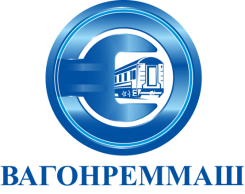 АКЦИОНЕРНОЕ ОБЩЕСТВО «ВАГОНРЕММАШ»ФилиалВоронежский вагоноремонтный завод394010, г. Воронеж, пер. Богдана Хмельницкого, д.1Тел (4732) 27-76-09, факс: (4732)79-55-90mail: vvrz.vagonremmash.ru№ п/пНаименование материалаМаркаГОСТРазмеред изКоличествоценаСумма без НДССумма с НДССрок действия№ п/пНаименование материалаМаркаГОСТРазмеред изКоличествоценаСумма без НДССумма с НДССрок действия1Подшипник 10008171000817ГОСТ 8338-75,ГОСТ 520-200285Х110Х13шт80,001 069,4985 559,20102 671,04в течение 2020 года2Подшипник 180101 ( СПЗ-4)180101ГОСТ 8338-75,ГОСТ 520-200212Х28Х8шт15023,003 450,004 140,00в течение 2020 года3Подшипник 180203180203ГОСТ 8338-75,ГОСТ 520-200217Х40Х12шт16251,508 343,0010 011,60в течение 2020 года4Подшипник  180205180205ГОСТ 8338-75,ГОСТ 520-200225Х52Х15шт9051,004 590,005 508,00в течение 2020 года5Подшипник  30-32315 МГОСТ 8328-75,ГОСТ 520-201175Х160Х37шт4502 300,001 035 000,001 242 000,00в течение 2020 года6Подшипник   6007 ZZ 47Х20Х146007 ZZГОСТ 8338-75,ГОСТ 520-200247Х20Х14шт80796,0063 680,0076 416,00в течение 2020 года7Подшипник 6204-ZZ SKF6204-ZZ ГОСТ 8338-75,ГОСТ 520-200220Х47Х14шт80850,0068 000,0081 600,00в течение 2020 года8Подшипник 8109 (6) 8109ГОСТ 7872-8945Х65Х14шт28094,5026 460,0031 752,00в течение 2020 года9Подшипник 81178117ГОСТ 7872-8985Х110Х19шт40272,9010 916,0013 099,20в течение 2020 года10ПОДШИПНИК ШАРИКОВЫЙ РАДИАЛЬНЫЙ ОДНОРЯДНЫЙ С УПЛОТНЕНИЯМИ76-180201 У3С15ГОСТ 8328-75,ГОСТ 520-200212Х32Х10шт35017,546 139,007 366,80в течение 2020 года11Подшипник качения  180202ГОСТ 8328-75,ГОСТ 520-200217Х40Х15шт29023,006 670,008 004,00в течение 2020 года12Подшипник качения  70-32310 МГОСТ 8328-75,ГОСТ 520-200240Х110Х27шт201 145,0022 900,0027 480,00в течение 2020 года13Подшипник качения  6-302ГОСТ 8328-75,ГОСТ 520-200215Х42Х13шт18029,005 220,006 264,00в течение 2020 года14Подшипник качения 308ГОСТ 8328-75,ГОСТ 520-200240Х90Х23шт120161,0219 322,4023 186,88в течение 2020 года15Подшипник роликовый радиальный с короткими цилиндрическими роликами  70-32312 М1ГОСТ 8328-75,ГОСТ 520-201160Х130Х31шт151 650,0024 750,0029 700,00в течение 2020 года16Подшипник роликовый радиальный с короткими цилиндрическими роликами  30-92314 М1ТУ 37.006.051-7370Х170Х35шт654 100,00266 500,00319 800,00в течение 2020 года17Подшипник роликовый радиальный с короткими цилиндрическими роликами  32315 КМГОСТ 8328-75,ГОСТ 520-200275х160х37шт101 313,4613 134,6015 761,52в течение 2020 года18Подшипник роликовый радиальный с короткими цилиндрическими роликами  70-32311 МГОСТ 8328-75,ГОСТ 520-201155Х120Х29шт391 319,2451 450,3661 740,43в течение 2020 года19Подшипник роликовый радиальный с короткими цилиндрическими роликами  70-32315 МГОСТ 8328-75,ГОСТ 520-201175Х160Х37шт802 300,00184 000,00220 800,00в течение 2020 года20Подшипник шариковый радиальный однорядный  303ГОСТ 8338-75,ГОСТ 520-200217Х47Х14шт6053,003 180,003 816,00в течение 2020 года21Подшипник шариковый215ГОСТ 8338-75,ГОСТ 520-200275х130х25  шт10332,543 325,403 990,48в течение 2020 года22Подшипник шариковый радиальный однорядный  305ГОСТ 8338-75,ГОСТ 520-200225Х62Х17шт5083,254 162,504 995,00в течение 2020 года23Подшипник шариковый радиальный однорядный  306ГОСТ 8338-75,ГОСТ 520-200230Х72Х19шт24086,4420 745,6024 894,72в течение 2020 года24Подшипник шариковый радиальный однорядный  307ГОСТ 8338-75,ГОСТ 520-200235Х80Х21шт260168,0043 680,0052 416,00в течение 2020 года25Подшипник шариковый радиальный однорядный  315 АГОСТ 520-201175Х160Х37шт100695,0069 500,0083 400,00в течение 2020 года26Подшипник шариковый радиальный однорядный  80-315 АГОСТ 8338-75,ГОСТ 520-201175Х160Х37шт40780,0031 200,0037 440,00в течение 2020 года27Подшипник шариковый радиальный однорядный с уплотнениями180206ГОСТ 8882-75,ГОСТ 520-200230Х62Х16шт11089,839 881,3011 857,56в течение 2020 года28Подшипник качения  304 КГОСТ8338-75,ГОСТ520-2002  20Х52Х15шт24048,0011 520,0013 824,00в течение 2020 года29Подшипник 409ГОСТ 8338-75,ГОСТ 520-200245Х120Х29шт10409,504 095,004 914,00в течение 2020 года30Подшипник 1317 ЛГОСТ 8328-75,ГОСТ 520-201185Х180Х41шт23 243,336 486,667 783,99в течение 2020 года31Подшипник 1608ГОСТ 28428-90,ГОСТ 520-201140Х90Х33шт4615,002 460,002 952,00в течение 2020 года32Подшипник 180200 CraftГОСТ 8328-75,ГОСТ 520-201110Х30Х9шт30027,508 250,009 900,00в течение 2020 года33Подшипник шариковый радиальный однорядный с уплотнениями180203ГОСТ 8328-75,ГОСТ 520-201117Х40Х12шт16251,508 343,0010 011,60в течение 2020 года34Подшипник шариковый радиальный однорядный с уплотнениями180204ГОСТ 8882-75,ГОСТ 520-200220Х47Х14шт260,00120,00144,00в течение 2020 года35Подшипник 180312ГОСТ 8328-75,ГОСТ 520-201160 х 130 х 31шт5558,002 790,003 348,00в течение 2020 года36Подшипник  2007124ГОСТ 333-79120 х 180 х 36шт41 765,007 060,008 472,00в течение 2020 года37Подшипник  2007128ГОСТ333-79140 х210 42шт43 325,0013 300,0015 960,00в течение 2020 года38Подшипник  203ГОСТ 8338-75,ГОСТ 520-200212Х32Х10шт150,0050,0060,00в течение 2020 года39Подшипник шариковый радиальный однороядный 208ГОСТ 8328-75,ГОСТ 520-201180х40х18шт2199,17398,34478,01в течение 2020 года40Подшипник  GE 17 ES 2 RS17Х30Х14шт2110,83221,66265,99в течение 2020 года41Подшипник  NUP 205 (92205)ГОСТ 8328-75,ГОСТ 520-201125Х52Х15шт121 841,6722 100,0426 520,05в течение 2020 годаИтого2 178 954,062 614 744,87